Конверт «солдатский треугольник»Великая Отечественная война – самая горькая и страшная страница в истории нашей страны. Тяжелые 4 года, долгие 1418 дней и ночей. Война разлучила тысячи семей. Мир раскололся надвое: на тех, кого ждали, и тех, кто ждал. И только почта помогала найти близких – в тылу или на фронте. Письма были самыми дорогими, самыми важными в годы войны.
    Сегодня мы вспомним страницы истории Великой Отечественной войны. Но эта история поместилась не в тяжёлых томах, а в хрупких страницах фронтовых писем. Эти письма не предназначались для чужих глаз, но сегодня каждое из них – исторический документ величайшей ценности. Фронтовые письма помогают прикоснуться к страницам героического прошлого нашей Родины, дают уникальную возможность почувствовать дыхание войны, услышать живое слово простых людей, прошедших через страшные испытания     Сильный и жестокий враг обрушился на страну внезапно. Началась срочная мобилизация в действующую армию. Подчас даже не было возможности попрощаться с родными перед отправкой на фронт. Гражданское население экстренно эвакуировалось из прифронтовой полосы. Люди меняли свои адреса, место жительства. Всё сдвинулось с места, сместилось, переехало Фашисты понимали, что письма с фронта и на фронт очень важны для наших людей. Делали всё возможное для того, чтобы письма не доходили. Уничтожали узлы связи, разрушали телефонные линии. Для этого в стране была создана военно-полевая почта.      Полевая почта – это вид почтовой связи, которая устанавливалась в условиях боевых действий.Почтовые вагоны «цепляли» ко всем поездам, даже к военным эшелонам. Непростая была служба у военных почтальонов. Должность почтальона военно-полевой почты именовалась как экспедитор.   Армейская почта перешла на военное положение. Почтовые эшелоны пропускали в первую очередь. Всего за годы Великой Отечественной войны было доставлено около 6 млрд. писем.     Уже в самом начале войны воинская почта стала бесплатной. Но почтовые работники столкнулись с проблемой нехватки конвертов. Пришла на помощь солдатская смекалка – появились знаменитые треугольники. Письмо-треугольник представляло собой лист бумаги прямоугольной формы согнутый по диагонали квадрата сначала справа налево, затем полученный треугольник нужно было сложить слева направо. Оставшаяся полоска бумаги вставлялась внутрь. На наружной стороне писался адрес назначения и номер полевой почты. Марка не требовалась, письмо не заклеивалось. Все письма в обязательном порядке проверялись военными цензорами, так как важным было сохранение военной тайны. Нельзя было указывать сведения о дислокации частей, их вооружении, имена командиров, численности потерь.     До глубины души потрясают эти листки из школьных тетрадей, на которых герои оставляли последние слова, обращённые к тем, кто останется жить. Бесценные документы являют собой как бы завещание погибших героев. Их невозможно читать равнодушно. Фронтовые письма, как ждали их тысячи женщин по всей стране! Часами караулили почтальонов в надежде получить весточку с фронта, ведь солдатский треугольник был залогом того, что приславший его муж, сын, отец, брат, любимый жив! В них было всё: скупые рассказы о войне, слова любви и даже стихи.
(Стихотворение «Фронтовой треугольник» Е. Ф. Трутнёва)
Дорогие, мои родные! Ночь.
Дрожит огонек свечи.
Вспоминаю уже не впервые,
Как вы спите на теплой печи.
В нашей маленькой старой избушке,
Что в глухих затерялась лесах.
Вспоминаю я поле, речушку.
Вновь и вновь вспоминаю вас.
Мои братья и сестры родные,
Завтра снова я в бой иду.
За Отчизну свою, за Россию,
Что попала в лихую беду.
Соберу свое мужество, силу.
Стану недругов наших громить.
Чтобы вам ничего не грозило,
Чтоб могли вы учиться и жить.

    Солдатские треугольники были общей радостью для всей семьи, дома, улицы, деревни, села. Их носили из дома в дом, читали вслух по много-много раз, заучивая наизусть. Можно себе представить, как ждали эти маленькие фронтовые письма – треугольники жены, матери и дети солдат. Письма, пришедшие с фронта, берегли, ведь это были вести от родного человека. Все письма хранили у сердца, лаская их дрожащей рукой.  К сожалению, не всегда полевая почта приносила хорошие новости, очень много было и грустных писем, в которых сообщали, что солдат геройски погиб в бою защищая нашу Родину. Но писем ждали и на другом конце разорванного мира – на фронте. Вовремя доставленное из дома письмо было для солдат Советской Армии гораздо важнее, нежели полевая кухня и прочие скромные блага фронтовой жизни. Нескончаемым потоком шли на фронт письма с коротким адресом: «Полевая почта…»

Так как сделать такой необычный конверт из бумаги а4?Предварительно приготовьте следующие инструменты:листок формата А4;ножницы;клей для бумаги;линейку;простой карандаш.Вас интересует, как сделать конверт из бумаги а4? Пошаговая инструкция поможет разобраться во всех нюансах:из листка А4 вырежьте прямоугольник, затем совместите длинную сторону по диагонали с одной из коротких сторон;когда вы согнете образовавшийся в результате предыдущих манипуляций треугольник, он должен получиться равнобедренным и дополненным бумажной полоской;беретесь за края полоски и загибаете до основания треугольника;в результате получится язычок конверта, который заправляется в кармашек вверху и изделие считается готовым.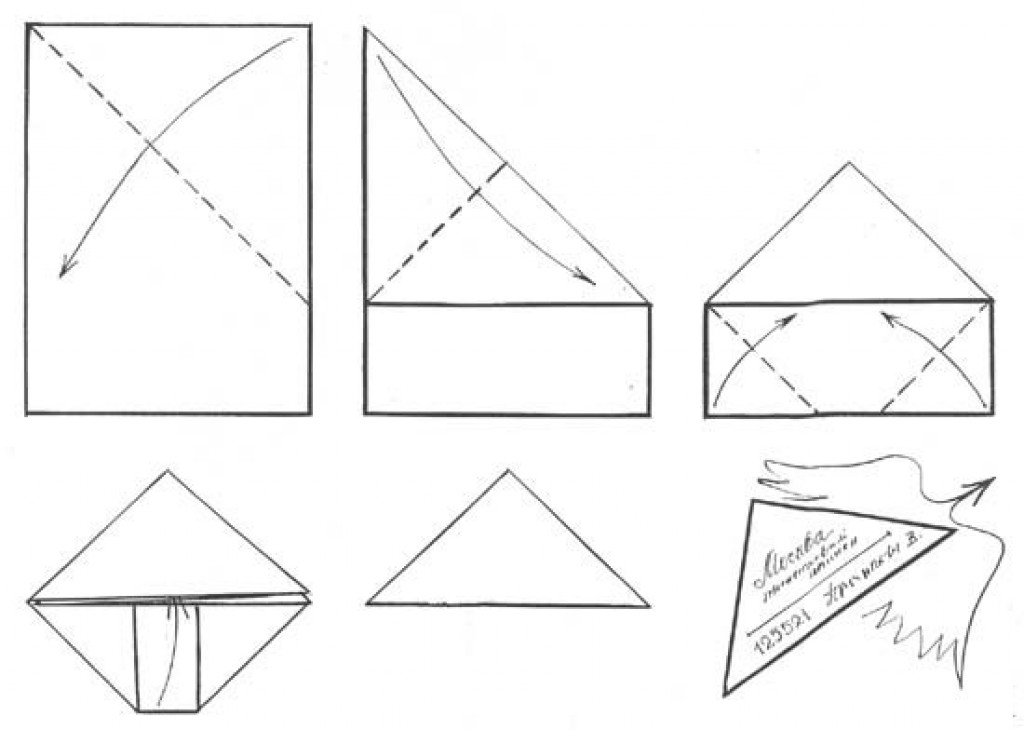 